Drinking Water Quality Management Plan (DWQMP) reportCherbourg Aboriginal Shire CouncilJuly 2017 – June 2018 SPID: 14622 Barambah Avenue Cherbourg Qld 4605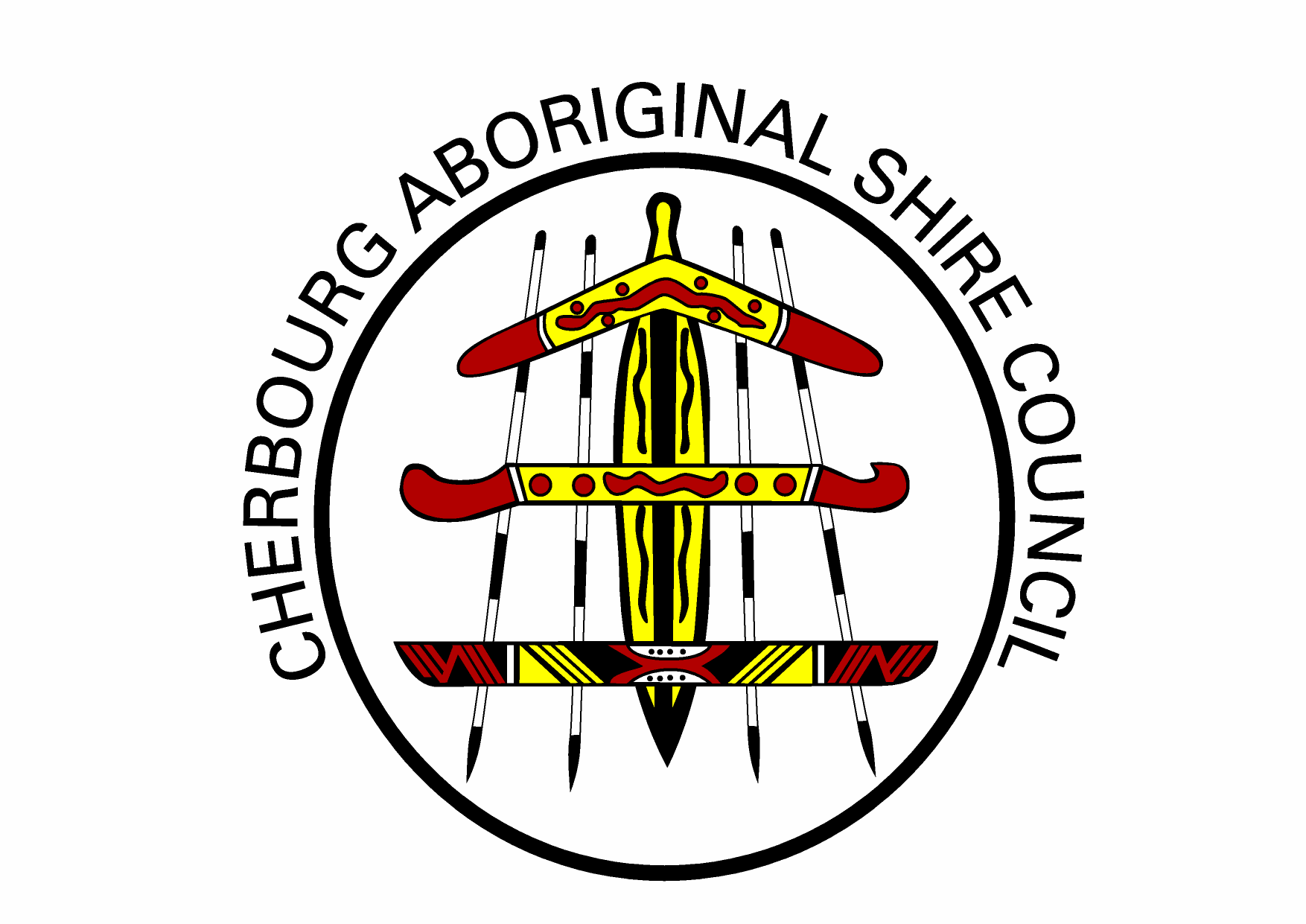 Glossary of termsThis report has been prepared in accordance with the Drinking Water Quality Management Plan Report Guidance Note. Introduction Overview of OperationsCherbourg water treatment plant sources raw water from The Rocks on Barambah Creek downstream of Bjelke Petersen Dam. The treatment comprises addition of liquid alum, clarification, filtration through a rapid sand filter, pH adjustment using soda ash and disinfection using sodium hypochlorite. Treated and disinfected water is delivered to the reticulation through a clear water tank and 2 clear water reservoirs.Actions taken to implement the DWQMPProgress in implementing the risk management improvement programRefer to the Appendix B for a summary of progress in implementing each of the Improvement Program actions from the approved DWQMP.Revisions made to the operational monitoring program to assist in maintaining the compliance with water quality criteria in verification monitoring.Council made no changes to the Operational & Verification monitoring programs in the Revised February 2018 (Version 2) approved DWQMP.Amendments made to the DWQMPAmendments were made to the DWQMP, the amended plan was submitted to the regulator on 19th February 2018. A information notice for the decision was issued on the 9th April 2018. The plan was approved with conditions.Compliance with water quality criteria for drinking waterCouncil has implemented a verification-monitoring program as per the approved DWQMP. At present Cherbourg Aboriginal Shire council monitors for microbiological parameter e.g. E.coli in its reticulation.Not all samples taken in 2017/18 financial year were compliant. Found 2x E.coli detection and non compliance, reported incidents to regulators.  All samples are externally tested by QHFSS laboratory in Brisbane. Council is also undertaking monitoring of other parameters e.g. chlorine residual, pH and turbidity and raw water in its reticulation. Samples are taken to Wondai for testing every week. Samples of THM’s are also taken weekly along with micro-samples.Compliance with water quality criteria for drinking waterCouncil has implemented a verification-monitoring program as per the approved DWQMP. At present Cherbourg Aboriginal Shire council monitors for microbiological parameter e.g. E.coli in its reticulation.Not all samples taken in 2017/18 financial year were compliant. All samples are externally tested by QHFSS laboratory in Brisbane. Council is also undertaking monitoring of other parameters e.g. chlorine residual, pH and turbidity and raw water in its reticulation. Samples are taken to Wondai for testing every week. Samples of THM’s are also taken weekly along with micro-samples.Notifications to the Regulator under sections 102 and 102A of the ActNon-compliance with the water quality criteria and corrective and preventive actions undertakenThis financial year there were 2x incidents where the Regulator was notified under section 102 of the Act.Prescribed incidents or Events reported to the Regulator and corrective and preventive actions undertaken.In the 2017-18 financial year, there were 2x incidents or events that were reported to the Regulator.2. Summary of scheme/s operated Cherbourg water treatment plant sources raw water from The Rocks on Barambah Creek downstream of Bjelke Petersen Dam. The treatment comprises addition of liquid alum, clarification, filtration through a rapid sand filter, pH adjustment using soda ash and disinfection using sodium hypochlorite. Treated and disinfected water is delivered to the reticulation through a clear water tank and 2 clear water reservoirs.Table 1 – Summary of schemes  The actions undertaken to implement the risk management improvement program are discussed in Table 2. . Table 2 – Risk management improvement program implementation status  Verification monitoring - water quality information and summaryThis section discusses the compliance with the water quality criteria. Council has implemented a verification-monitoring program as per the approved DWQMP. At present Cherbourg Aboriginal Shire council monitors for microbiological parameter e.g. E.coli in its reticulation.Samples taken in 2017/18 financial year two e.coli incidents  were detected. Council is also undertaking monitoring of other parameters e.g. chlorine residual, pH and turbidity and raw water in its reticulation. Samples are taken to Wondai for testing every week. Samples of THM’s are also taken weekly along with micro-samples.Table 3 – Drinking water quality performance - verification monitoring  Use the E.coli compliance with annual value figures for the reporting period from the excel spreadsheet tool to populate Table 4. Use one table per schemeTable 4.  E. coli compliance with annual value  Incidents reported to the regulator The incidents reported to the regulator and management actions undertaken over the financial year are provided in this section. Refer to section 2.3.5 in the Guidance Note. Table 5 can be used to present a summary of the incidents you have reported to the regulator. Use the examples in Table 5 in the Guidance Note to populate this table.    Table 5 – Incidents reported to the regulatorCustomer complaints This section discusses details of any complaints received about the drinking water serviceRefer to section 2.3.6 in the Guidance Note. Table 6 can be used to present the details of any customer feedback you have received during the reporting period. Use the examples in Table 6 in the Guidance Note to populate this table.Table 6 – Example:  customer complaints about water qualityRefer to Box 3 in section 2.3.6 of the Guidance Note for an example of how to describe your responses to customer complaintsDWQMP review outcomesA summary of the outcomes of the review and how issues/changes raised in the review, were actioned is provided in this section. Refer to section 2.3.7 in the Guidance Note. Table 7 can be used to present the summary of the review outcomes. Use the examples in Table 7 in the Guidance Note to populate this table.   Table 7 – DWQMP review outcomes Review Date: DD/MM/YYThe actions undertaken to address the audit recommendations are outlined in Table 8. Use the examples in Table 8 in the Guidance Note to populate the table below. Table 8 – DWQMP audit findings and status ADWG 2004 Australian Drinking Water Guidelines (2004). Published by the National Health and Medical Research Council of AustraliaADWG 2011Australian Drinking Water Guidelines (2011). Published by the National Health and Medical Research Council of AustraliaE. coliEscherichia coli, a bacterium which is considered to indicate the presence of faecal contamination and therefore potential health riskHACCPHazard Analysis and Critical Control Points certification for protecting drinking water qualitymg/LMilligrams per litreNTUNephelometric Turbidity UnitsMPN/100mLMost probable number per 100 millilitresCFU/100mLColony forming units per 100 millilitres <Less than>Greater thanWater SourceTreatment processesTreatment capacityTowns suppliedBarambah creekLiquid Alum, Clarification2x reservoirsCherbourgDownstream BP damFiltration - (sand filter)Soda ash - PHDisinfection – Sodium hypochloriteScheme nameRefComponentImprovement actionsTarget dateActions taken to dateStatus and revised target dateResponsible Officer / PositionCherbourgRecord keepingChemical data complaintsJune 2013Completed and ongoingJune 2013EHW/WTP operatorCherbourgReticulationReplacement of valvesDecember 2019Not CompletedDecember 2019CherbourgProceduresDevelop O&M proceduresJuly 2018Not CompletedJune 2020Scheme nameParameterNo. of samples required to be collected  (as per the approved DWQMP)No. of samples actually collected and testedWater quality criteria (i.e ADWG health guideline value)No. of non compliant samples CommentsCherbourgE.coli52, weekly15702CherbourgFree chlorineWeekly1960.20 – 0.50CherbourgTotal chlorineWeekly1960.2 – 2.0CherbourgPHWeekly1967.5 – 8.5Drinking water scheme: Cherbourg Cherbourg Cherbourg Cherbourg Cherbourg Cherbourg Cherbourg Cherbourg Cherbourg Cherbourg Cherbourg CherbourgYear2017 – 20182017 – 20182017 – 20182017 – 20182017 – 20182017 – 20182017 – 20182017 – 20182017 – 20182017 – 20182017 – 20182017 – 2018MonthJulyAugSeptOctNovDecJanFebMarAprMayJunNo. of samples collected4 416813892510152520No. of samples collected in which E. coli is detected (i.e. a failure)000000000100No. of samples collected in previous 12 month period 44168138162116122016No. of failures for previous 12 month period0 00000000000% of samples that comply100.0% 100.0% 100.0% 100.0%100.0% 100.0% 100.0%  100.0%100.0%  99.0% 100.0% 100.0%Compliance with 98% annual value YesYesYesYesYesYesYesYesYesYesYesYesIncident dateScheme / location Parameter / issuePreventive actions 4.4.2018Cherbourg, Bert button lookoutE.coli (1)Boil water alert notices28.4.2018Cherbourg, Bert button lookoutE.coli (1)Dumped/Flushed storage tanksManually dose storage tanksRepair/Replace storage tanks lids, bolt+lock lids into tanksSchemeHealth concernDirty waterTaste and odour OtherCherbourgTotal 0Review componentFindingsOutcomesStatus of actions Responsible Officer / PositionService description Details of infrastructure Schematic incorrectCorrected schematicCompletedOperations managerWater quality and catchment characteristics Risk assessmentOperations and maintenance procedures No process control plan for PACCreated process plan for PACCompletedOperations managerManagement of incidents and emergencies Risk management improvement programUpdatedCompletedService wide information managementOperational monitoring Verification monitoring THM updatedCompletedOperations managerItem Recommendation or OFI ActionStatus of actions Responsible Officer / Position 